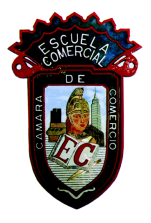 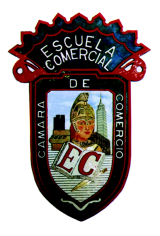 Trabajo a realizar.Elabora un trabajo tipo ensayo que contenga los siguientes temas.El proceso de la planeación estratégica Panorama del proceso Establecimiento de metas organizacionalesFormulación del plan estratégico Análisis FODAElabora un mapa mental de la formulación y evaluación de un plan estratégico.Al terminar mandar los trabajos al correo ecccmarin@yahoo.com.mx para esperar la retroalimentación de los mismos.Ultimo día para entrega el 2 de Octubre del 2017.MATERIA: Planeación Operacional y Financiera  700 AHT   FECHA:25/ Septiembre / 2017   PROFESOR: C.P. Vidar Marín López